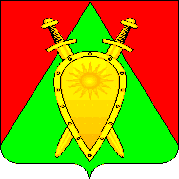 Администрация городского округа ЗАТО п. ГорныйП О С Т А Н О В Л Е Н И Е      17 апреля 2023 года	       			                   	                           № 145О внесении изменений в муниципальную программу «Комплексное развитие систем коммунальной инфраструктуры городского округа ЗАТО п. Горный на 2019-2023 годы»В соответствии с постановлением администрации городского округа ЗАТО п. Горный «Об утверждении Порядка разработки, реализации и оценки эффективности муниципальных программ городского округа ЗАТО п. Горный» от 17 февраля . № 18, администрация городского округа ЗАТО п. Горный  п о с т а н о в л я е т: Внести в муниципальную программу «Комплексное развитие систем коммунальной инфраструктуры городского округа ЗАТО п. Горный на 2019-2023 годы», утвержденную постановлением администрации городского округа ЗАТО п. Горный от 12 октября 2018 года № 161  следующие изменения:1. В паспорте муниципальной программы «Комплексное развитие систем коммунальной инфраструктуры городского округа ЗАТО п. Горный на 2019-2023 годы» в разделе «Ресурсное обеспечение за счет средств бюджета муниципального района (городского округа)» цифры «4097,9» заменить цифрами «3951,9», в строке «2023 год» цифры «931,6» заменить цифрами «785,6 »;                2. В паспорте подпрограммы «Модернизация жилищно-коммунального хозяйства городского округа ЗАТО п. Горный на 2019-2023 годы» муниципальной программы «Комплексное развитие систем коммунальной инфраструктуры городского округа ЗАТО п. Горный на 2019-2023 годы» в разделе «Ресурсное обеспечение за счет средств бюджета городского округа ЗАТО п. Горный  цифры «4062,5» заменить цифрами «3916,5»; в строке «2023» «913,0» заменить на цифры «767,0».3. Приложения № 3, 4 к муниципальной программе «Комплексное развитие коммунальной инфраструктуры городского округа ЗАТО п. Горный на 2019 – 2023 годы» изложить в новой редакции, согласно приложений № 1,2 к настоящему постановлению соответственно.4. Настоящее постановление вступает в силу после его официального опубликования (обнародования).5. Настоящее постановление опубликовать (обнародовать) на официальном сайте городского округа ЗАТО п. Горный https://gorniy.75.ru.Глава ЗАТО п. Горный                                                                       Т.В. КарнаухНачальник жилищного отделаадминистрации ЗАТО п. Горный_______________ А.Г. Дудник«__»____________2024г. Главный специалист администрацииЗАТО п. Горный______________ Т.С. Липеева«___»___________2024г.Главный специалист администрацииЗАТО п. Горный______________ Д.М. Шишкин«___»___________2024г.Приложение № 1к постановлению администрации городского округаЗАТО п. Горныйот  17.04. 2024 г. № 145  Приложение № 3к муниципальной программе «Комплексное развитие коммунальной инфраструктуры городского округа ЗАТО п. Горный на 2019 – 2023 годы»Ресурсное обеспечение реализации муниципальной программы за счет средств бюджета городского округаПриложение № 2к постановлению администрации городского округаЗАТО п. Горныйот 17.04.2024г. № 145Приложение № 4к муниципальной программе «Комплексное развитие коммунальной инфраструктуры городского округа ЗАТО п. Горный на 2019 – 2023 годы»Прогнозная (справочная) оценка ресурсного обеспечения реализации муниципальной программы за счет всех источников финансированияп/пНаименование мероприятияОтветственный исполнитель, соисполнительРасходы бюджета муниципального образования, тыс. рублейРасходы бюджета муниципального образования, тыс. рублейРасходы бюджета муниципального образования, тыс. рублейРасходы бюджета муниципального образования, тыс. рублейРасходы бюджета муниципального образования, тыс. рублейРасходы бюджета муниципального образования, тыс. рублейп/пНаименование мероприятияОтветственный исполнитель, соисполнительВсего на 2019-2023В том числе по годамВ том числе по годамВ том числе по годамВ том числе по годамВ том числе по годамп/пНаименование мероприятияОтветственный исполнитель, соисполнительВсего на 2019-202320192020202120222023Подпрограмма 1. Модернизация жилищно-коммунального хозяйства городского округа ЗАТО п. Горный на 2019-2023 годы»Подпрограмма 1. Модернизация жилищно-коммунального хозяйства городского округа ЗАТО п. Горный на 2019-2023 годы»Подпрограмма 1. Модернизация жилищно-коммунального хозяйства городского округа ЗАТО п. Горный на 2019-2023 годы»Подпрограмма 1. Модернизация жилищно-коммунального хозяйства городского округа ЗАТО п. Горный на 2019-2023 годы»Подпрограмма 1. Модернизация жилищно-коммунального хозяйства городского округа ЗАТО п. Горный на 2019-2023 годы»Подпрограмма 1. Модернизация жилищно-коммунального хозяйства городского округа ЗАТО п. Горный на 2019-2023 годы»Подпрограмма 1. Модернизация жилищно-коммунального хозяйства городского округа ЗАТО п. Горный на 2019-2023 годы»Подпрограмма 1. Модернизация жилищно-коммунального хозяйства городского округа ЗАТО п. Горный на 2019-2023 годы»Подпрограмма 1. Модернизация жилищно-коммунального хозяйства городского округа ЗАТО п. Горный на 2019-2023 годы»1.1Приобретение аварийного запаса материально-технических ресурсов для ликвидации аварийных ситуаций на объектах жилищно-коммунального хозяйства городского округаАдминистрация городского округа ЗАТО п. Горный1334,4275,0189,4290,0290,0290,01.2Сбор, хранение, транспортировка, утилизация ртутьсодержащих лампАдминистрация городского округа ЗАТО п. Горный25,08,03,011,03,001.3Разработка генеральной схемы санитарной очистки территории ЗАТО п. ГорныйАдминистрация городского округа ЗАТО п. Горный0000 001.4Содержание и ремонт свободных помещений муниципального жилого фондаАдминистрация городского округа ЗАТО п. Горный147,248,798,50,0001.5Оборудование, содержание и текущее обслуживание площадок для сбора ТКО на территории городского округа ЗАТО п. ГорныйАдминистрация городского округа ЗАТО п. Горный787,5533,5120,024,050,060,01.6Расчистка свалкиАдминистрация городского округа ЗАТО п. Горный210,0210,000001.7Замена изношенных звеньев прикромочных и телескопических лотков, дренажей, водоотводных канав, быстротоков, водобойных колодцев, перепадов, элементов подводящих и отводящих русел у водопропускных труб, элементов ливневой канализации и других изношенных элементов системы водоотвода (д.168). Содержание и текущее обслуживание элементов ливневой канализации и системы водоотвода (д.168, д.7)Администрация городского округа ЗАТО п. Горный1070,498,4772,00,050,0150,01.8Проведение экспертизы для признания жилых помещений, МКД аварийными, непригодными для проживания Администрация городского округа ЗАТО п. Горный75,000075,001.9Доставка и монтаж  твердотопливных котлов для котельной п. Горный, ул. Таежная.Администрация городского округа ЗАТО п. Горный0000002.1Приобретение резервного насоса для котельной п. Горный ул. ТаежнаяАдминистрация городского округа ЗАТО п. Горный0000002.2Актуализация схем теплоснабжения, водоснабжения и водоотведения п. Горный ул. Таежная.Администрация городского округа ЗАТО п. Горный0000002.3Актуализация схемы теплоснабжения п. Горный на 2024 годАдминистрация городского округа ЗАТО п. Горный267,00000267,0Итого по подпрограмме:3916,51173,61182,9325,0468,0767,0Подпрограмма 2.  «Обеспечение коммунальной техникой городской округ ЗАТО п. Горный на 2018-2023 годы»Подпрограмма 2.  «Обеспечение коммунальной техникой городской округ ЗАТО п. Горный на 2018-2023 годы»Подпрограмма 2.  «Обеспечение коммунальной техникой городской округ ЗАТО п. Горный на 2018-2023 годы»Подпрограмма 2.  «Обеспечение коммунальной техникой городской округ ЗАТО п. Горный на 2018-2023 годы»Подпрограмма 2.  «Обеспечение коммунальной техникой городской округ ЗАТО п. Горный на 2018-2023 годы»Подпрограмма 2.  «Обеспечение коммунальной техникой городской округ ЗАТО п. Горный на 2018-2023 годы»Подпрограмма 2.  «Обеспечение коммунальной техникой городской округ ЗАТО п. Горный на 2018-2023 годы»Подпрограмма 2.  «Обеспечение коммунальной техникой городской округ ЗАТО п. Горный на 2018-2023 годы»Подпрограмма 2.  «Обеспечение коммунальной техникой городской округ ЗАТО п. Горный на 2018-2023 годы»3.1Экскаватор-погрузчик JCB3CX Администрация городского округа ЗАТО п. Горный, МУП ЖКХ000000Итого по подпрограмме:000000Подпрограмма 3. «Энергосбережение в городском округе ЗАТО п. Горный на 2019-2023 годы»Подпрограмма 3. «Энергосбережение в городском округе ЗАТО п. Горный на 2019-2023 годы»Подпрограмма 3. «Энергосбережение в городском округе ЗАТО п. Горный на 2019-2023 годы»Подпрограмма 3. «Энергосбережение в городском округе ЗАТО п. Горный на 2019-2023 годы»Подпрограмма 3. «Энергосбережение в городском округе ЗАТО п. Горный на 2019-2023 годы»Подпрограмма 3. «Энергосбережение в городском округе ЗАТО п. Горный на 2019-2023 годы»Подпрограмма 3. «Энергосбережение в городском округе ЗАТО п. Горный на 2019-2023 годы»Подпрограмма 3. «Энергосбережение в городском округе ЗАТО п. Горный на 2019-2023 годы»Подпрограмма 3. «Энергосбережение в городском округе ЗАТО п. Горный на 2019-2023 годы»3.2Проведение энергетического обследования зданияАдминистрация городского округа ЗАТО п. Горный6,86,800,00,00,03.3Замена ламп старой модификации на лампы нового поколения меньшей мощности (приобретение энергосберегающих ламп)Администрация городского округа ЗАТО п. Горный10,00010,0003.4Приобретение контейнера для ртутьсодержащих ламп и батареекАдминистрация городского округа ЗАТО п. Горный18,6000018,6Итого по подпрограмме:35,46,8010,0-18,6Итого по программе:Итого по программе:Итого по программе:3951,9 1180,41182,9335,0468,0785,6Наименование муниципальной программы, подпрограммыИсточник финансированияОценка расходов, тыс. рублейОценка расходов, тыс. рублейОценка расходов, тыс. рублейОценка расходов, тыс. рублейОценка расходов, тыс. рублейОценка расходов, тыс. рублейНаименование муниципальной программы, подпрограммыИсточник финансированияИтого 20192020202120222023Наименование муниципальной программы, подпрограммыИсточник финансированияИтого 20192020202120222023«Комплексное развитие систем коммунальной инфраструктуры городского округа ЗАТО п. Горный на 2019-2023 годы»Всего3951,91180,41182,9335,0468,0785,6«Комплексное развитие систем коммунальной инфраструктуры городского округа ЗАТО п. Горный на 2019-2023 годы»бюджет городского округа«Комплексное развитие систем коммунальной инфраструктуры городского округа ЗАТО п. Горный на 2019-2023 годы»в том числе:«Комплексное развитие систем коммунальной инфраструктуры городского округа ЗАТО п. Горный на 2019-2023 годы»собственные средства бюджета городского округа3951,9 1180,41182,9335,0468,0785,6«Комплексное развитие систем коммунальной инфраструктуры городского округа ЗАТО п. Горный на 2019-2023 годы»субсидии из бюджета субъекта Российской Федерации«Комплексное развитие систем коммунальной инфраструктуры городского округа ЗАТО п. Горный на 2019-2023 годы»субвенции из бюджета субъекта Российской Федерации«Комплексное развитие систем коммунальной инфраструктуры городского округа ЗАТО п. Горный на 2019-2023 годы»иные межбюджетные трансферты из бюджета субъекта Российской Федерации, имеющие целевое назначение«Комплексное развитие систем коммунальной инфраструктуры городского округа ЗАТО п. Горный на 2019-2023 годы»иные межбюджетные трансферты из бюджета субъекта Российской Федерации, имеющие целевое назначение«Комплексное развитие систем коммунальной инфраструктуры городского округа ЗАТО п. Горный на 2019-2023 годы»средства бюджета субъекта Российской Федерации, планируемые к привлечению«Комплексное развитие систем коммунальной инфраструктуры городского округа ЗАТО п. Горный на 2019-2023 годы»иные источникиПодпрограмма 1. Модернизация жилищно-коммунального хозяйства городского округа ЗАТО п. Горный на 2019-2023 годы»Всего3916,51173,61182,9325,0468,0767,0Подпрограмма 1. Модернизация жилищно-коммунального хозяйства городского округа ЗАТО п. Горный на 2019-2023 годы»бюджет городского округа3916,51173,61182,9325,0468,0767,0Подпрограмма 2.  «Обеспечение коммунальной техникой городской округ ЗАТО п. Горный на 2018-2023 годы»Всего00000,00Подпрограмма 2.  «Обеспечение коммунальной техникой городской округ ЗАТО п. Горный на 2018-2023 годы»бюджет городского округа000000Подпрограмма 3. «Энергосбережение в городском округе ЗАТО п. Горный на 2019-2023 годы»Всего35,46,8010,00,018,6бюджет городского округа35,46,8010,00,018,6